A.K. ,,Bosna”, Sarajevo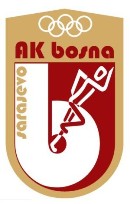 Prvenstvo BiH na 10000m na stazi Prvenstvo BiH u takmičarskom hodanju na stazi  Bilten broj 2/ Rezultati23.04.2022.Satnica takmičenja           12:30 h                    10000m seniori/ke; 5000m mlađi juniori - hodanje            13:50 h                      10000m seniorke             14:50 h                       10000m seniori i junioriOrganizacioni odborHajrudin Buza, predsjednik organizacionog odbora                         Islam Đugum                         Vehbija Malanović                         Adnan Mušanović                         Naida Đugum - bilten                         Zbor atletskih sudija Kantona Sarajevo                         Medicinska služba: Pr.dr. Zlatan Hrelja - ČakiDelegat takmičenja: Dalibor VrhovacKlubovi učesnici12:30h - HODANJE  10000M - SENIORKE 12:30h/ HODANJE 5000M - MLAĐI JUNIORI13:50h/ TRČANJE 10 000M - SENIORKE14:50h/ TRČANJE 10 000M - JUNIORI 14:50h/ TRČANJE 10 000M - SENIORI Naziv kluba1.U.K.U.M.,,Burt” Cazin2.Udruženje DEČKI U PLAVOMCapital Runners 3873.A.K.,,Goražde”4.A.K.,,Maraton”5.A.K.,,Vlasenica”6.A.K.,,Banja Luka”7.A.K.,,Sarajevo”8.A.K.,,San”9.A.K.,,Novi Grad”10.A.K.,,Sana” Sanski Most11.A.K.,,Sloboda Tehnograd”12.A.K.,,Bosna”BrojIme i prezimeGodišteKlubRezultatPlasmanBiHPlasmanFederacije122Nejla Kamerić2005.A.K.Sloboda Tehnograd58:34,721.1.123Amina Musić2004.A.K.Sloboda Tehnograd1:11:39,592.2.124Dženita Ademović1991.A.K.Bosna1:16:17,103.3.BrojIme i prezimeGodišteKlubRezultatPlasmanPlasmanFederacije461Caleb Greanwich 2006.A.K.Novi Grad---462Kristijan Marić2005.A.K.San---463Aleksandar Đurić2005.A.K.San---BrojIme i prezimeGodišteKlubRezultatPlasmanBiHPlasmanFederacije430Alma Hrnjić1997.Capital Runners 38738:53,621.1.845Amela Trožić1984.A.K.Sana41:29,612.2.846Snježana Pisarić1982.A.K.Maraton43:20,053.-877Lucia Kimani1981.A.K.Banja Luka---BrojIme i prezimeGodišteKlubRezultatPlasmanBiHPlasmanFederacije579Adi Nurkanović2003.A.K.Sloboda Tehnograd35:08,281.1.595Gabriel Greanwich2004.A.K.Novi Grad35:51,752.2.581Edvin Lugonja2003.A.K.Sloboda Tehnograd41:03,733.3.580Rijad Hasanbašić2003.A.K.Sloboda Tehnograd---589Ahmed Jonuzi2003.A.K.Sarajevo---BrojIme i prezimeGodišteKlubRezultatPlasmanBiHPlasmanFederacije537Sefan Ćuković1997.A.K.Sarajevo33:14,821.1.535Emir Hastor1994.A.K.Goražde33:28,202.2.530Alija Imamović1996.U.K.U.M.Burt33:56,633.3.540Davor Topić1996.A.K.Sarajevo35:59,854.4.301Alen Raonić1984.Capital Runners 38738:17,935.5.170Jasmin Ališić1987.A.K.Sana38:57,686.6.562Milan Kosić1998.A.K.Maraton39:49,427.533Zaim Šuman1976.A.K.Goražde40:08,738.7.561Milan Spasojević1985.A.K.Maraton41:15,989.536Anes Popović1986.A.K.Goražde41:48,8910.8.173Berin Mušanović2000.A.K.Bosna---303Miloš Popović1993.A.K.Maraton---540Božidar Vujić1996.A.K.Maraton---563Srđan Samardžić1989.A.K.Maraton---